lMADONAS NOVADA PAŠVALDĪBA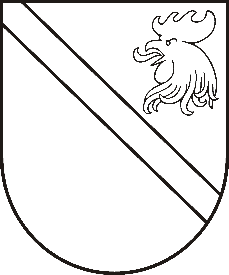 Reģ. Nr. 90000054572Saieta laukums 1, Madona, Madonas novads, LV-4801 t. 64860090, e-pasts: pasts@madona.lv ___________________________________________________________________________MADONAS NOVADA PAŠVALDĪBAS DOMESLĒMUMSMadonā2021.gada 23.martā 								              Nr.110									       (protokols Nr.7.,18.p.)Par zemes ierīcības projekta apstiprināšanu un nekustamā īpašuma lietošanas mērķa noteikšanu plānotajām zemes vienībām  nekustamajā īpašumā  “Pļavu Vecbaldones”, kadastra numurs 7050 006 0003 Dzelzavas pagastā, Madonas novadāMadonas novada pašvaldībā saņemts SIA “Ventspils mērnieks” 2021.gada 16.marta iesniegums (reģistrēts Madonas novada pašvaldībā 16.03.2021 ar Nr. MNP/2.1.3.1/21/760) ar lūgumu apstiprināt zemes ierīkotāja Edgara Ūdra (zemes ierīkotāja sertifikāts Nr. AA0130 derīgs līdz 14.11.2025.) izstrādāto zemes ierīcības projektu nekustamā īpašuma “Pļavu Vecbaldones”, kadastra numurs 7050 006 0003, zemes vienības ar kadastra apzīmējumu 7050 006 0125 ar kopējo platību 20.02 ha, kas atrodas Dzelzavas pagastā, Madonas novadā, sadalīšanai, izpildot Madonas novada pašvaldības izsniegtos nosacījumus.Pamatojoties uz Zemes ierīcības likumu, 2016. gada 2.augusta Ministru kabineta noteikumu Nr.505 “Zemes ierīcības projekta izstrādes noteikumi” 26. un 28.punktu, “Nekustamā īpašuma valsts kadastra likuma” 9.panta pirmās daļas 1.punktu, 2006. gada 20. jūnija Ministru kabineta noteikumu Nr.496 “Nekustamā īpašuma lietošanas mērķu klasifikācijas un nekustamā īpašuma lietošanas mērķu noteikšanas un maiņas kārtība” pirmās daļas 2 punktu un ņemot vērā 23.03.2021. Finanšu un attīstības komitejas atzinumu, atklāti balsojot: PAR – 16 (Agris Lungevičs, Aleksandrs Šrubs, Andrejs Ceļapīters, Andris Dombrovskis, Andris Sakne, Antra Gotlaufa, Artūrs Grandāns, Gatis Teilis, Gunārs Ikaunieks, Inese Strode, Ivars Miķelsons, Kaspars Udrass, Rihards Saulītis, Valda Kļaviņa, Valentīns Rakstiņš, Zigfrīds Gora), PRET – NAV, ATTURAS – NAV, Madonas novada pašvaldības dome NOLEMJ:Apstiprināt SIA “Ventspils mērnieks” 2021.gada 16. martā Madonas novada pašvaldībā iesniegto zemes ierīcības projektu, nekustamā īpašuma “Pļavu Vecbaldones” kadastra numurs 7050 006 0003, zemes vienības ar kadastra apzīmējumu 7050 006 0125, kas atrodas Dzelzavas pagastā, Madonas novadā, sadalīšanai.  Zemes vienības sadalījuma robežas noteikt saskaņā ar zemes ierīcības projekta grafisko daļu (1.pielikums), kas ir šī lēmuma neatņemama sastāvdaļa.Plānotajai (projektētajai) zemes vienībai ar kadastra apzīmējumu 7050 006 0136 piešķirt nosaukumu “Meža Vecbaldones” un noteikt nekustamā īpašuma lietošanas mērķi - zeme, uz kuras galvenā saimnieciskā darbība ir mežsaimniecība (NĪLM kods 0201), 10.75 ha platībā.Plānotajai (paliekošajai) zemes vienībai ar kadastra apzīmējumu 7050 006 0137 saglabāt nosaukumu “Pļavu Vecbaldones” un noteikt nekustamā īpašuma lietošanas mērķi - zeme, uz kuras galvenā saimnieciskā darbība ir lauksaimniecība (NĪLM kods 0101), 6.89 ha platībā.Plānotajai (projektētajai) zemes vienībai ar kadastra apzīmējumu 7050 006 0138 un uz tās esošām būvēm (ēkām) ar kadastra apzīmējumiem 7050 006 0125 001, 7050 006 0125 002 un 7050 006 0125 003 piešķirt nosaukumu “Lauku Vecbaldones” un adresi “Lauku Vecbaldones”, Dzelzavas pagasts, Madonas novads un noteikt nekustamā īpašuma lietošanas mērķi – zeme, uz kuras galvenā saimnieciskā darbība ir lauksaimniecība (NĪLM kods 0101), 2.38 ha platībā.  Domes priekšsēdētājs							                  A.LungevičsSaskaņā ar Administratīvā procesa likuma 188.panta pirmo daļu, lēmumu var pārsūdzēt viena mēneša laikā no lēmuma spēkā stāšanās dienas Administratīvajā rajona tiesā.Saskaņā ar Administratīvā procesa likuma 70.panta pirmo daļu, lēmums stājas spēkā ar brīdi, kad tas paziņots adresātam.Dzelzkalēja28080417